Του Βαγορή                                                                                Στίχοι: Ανδρέας Παράσχου                                                                                    Μουσική: Κούλης ΘεοδώρουΕννιά τζιαι δέκα τζι’ εκατόν τζιαί σίλιοι πεντακόσιοιτ’ άρματα εζωστήκασιν στον πόλεμον τζιαι πάσιν.Ο πκιό μιτσής τριών γρονών χαζίριν τζιαι παρπάταντζι’ ο μιάλος ήτουν εκατόν τζι’ έδειγνεν τους τη στράταν.Ήτουν ο γρόνος δίσεχτος μήνας Δευτερογιούνηςτη στράταν που πηαίννασιν λαμπρόν την πκιάννει μιάλον.Ο πρώτος ο μιτσότερος ελούθην του κλαμάτουπον εισιεν μάνα να το δει μήτε γονιόν κοντά του.Τζι’ έτσι σαν ήτουν το λαμπρόν τζι’ ούλλα κατάπιννεν τατζι’ ο φόος ήτουν δακρυκόν τζιαι τ άρμάτα κρουσμένα,ομπρός τους συνομπλάστηκεν πέρκαλλος τζειν’ την ώραντζι’ ώρα καλή εφώναξεν λαλούν με Ευαγόρα.Τζι’ επολοήθειν ο παππούς στα εκατόν του γρόνιατζιαι άννοιξεν το στόμαν του τζιαι λέει τζιαι λαλεί του.Ώρα καλή σου Βαγορή που `ρτες που την αγχόνηνείμαστεν αγνοούμενοι που πάππον ως αγγόνιν.Πάππος, μωρόν τζιαι πέρκαλλος τα μμάθκια εσηκώσανκαρτζιλατούν τον Πλάστην μας πκιάννουν ευτζιήν τζιαι στράταντζιαι εφκήκαν μιαν ανηφορκάν τζιαι στην Τζιερύνειαν πάσιντζι’ η νύχτα που `ταν βαρετή έφεξεν στο Καρπάσιν.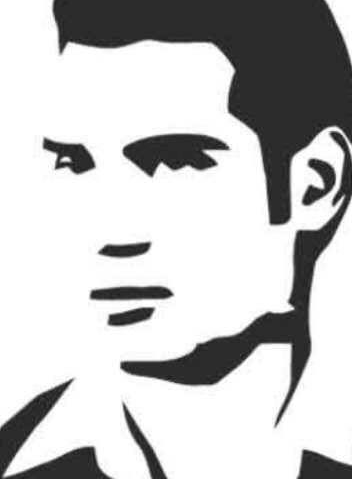 http://www.schools.ac.cy/klimakio/Themata/epikaira/1apriliou/playback/kipries_sta_kratitiria/vagoris_10.mp3